Look and say the monsters’ body moves. Ex: “Touch your nose.”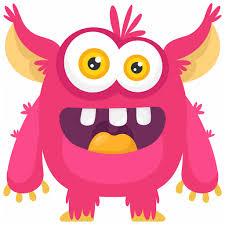 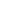 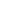 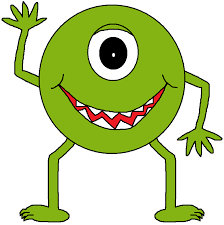 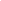 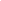 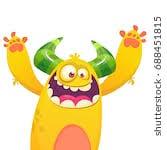 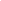 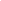 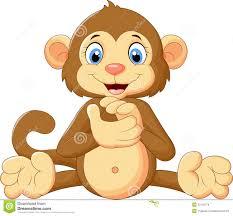 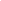 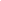 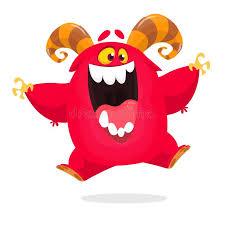 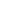 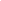 Script:Pink monster : Open your eyesGreen monster : Raise your handYellow monster : Wave your armsBrown monkey : Clap your handsRed monster : JumpName: ____________________________    Surname: ____________________________    Nber: ____   Grade/Class: _____Name: ____________________________    Surname: ____________________________    Nber: ____   Grade/Class: _____Name: ____________________________    Surname: ____________________________    Nber: ____   Grade/Class: _____Assessment: _____________________________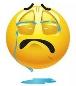 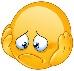 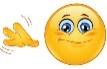 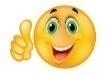 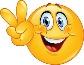 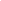 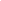 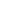 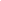 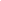 Date: ___________________________________________________    Date: ___________________________________________________    Assessment: _____________________________Teacher’s signature:___________________________Parent’s signature:___________________________